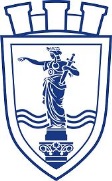 Образец № 1Община Русегр. Русе, пл. Свобода 6, Телефон: 00359 82 826 100, факс: 00359 82 834 413, www.ruse-bg.eu, mayor@ruse-bg.eu  УЧАСТНИК: ......................................................................................................Адрес за кореспонденция .................................................................................ОФЕРТАПРЕДСТАВЯНЕ НА УЧАСТНИКАУВАЖАЕМИ ДАМИ И ГОСПОДА,С настоящото Ви представяме нашата оферта за участие в обявената от Вас обществена поръчка по реда на Глава осма „а“ от ЗОП за Обособена позиция 5: Сувенирна (печатна) реклама и Изработване на рекламни материали за нуждите на Звено „Туризъм и маркетинг”.УЧАСТНИК в настоящата поръчка е : (Наименование на участника) ……………………………………………………………………………………….ЕИК/Булстат ……………………………………………….Седалище и адрес на управление:………………………......тел…………/факс………......./ e-mail ………………..………………………………………………………………………………………Адрес за кореспонденция: ....................................................................................Законен представител : Име ............................................... длъжност...............Пълномощник /ако е приложимо/: име .................................. ЕГН ...................., съгласно пълномощно, рег. № ............. на Нотариус ............., рег. № ................на Нотариалната камара Банкова сметка:IBAN: ……………………………………………………………………………….BIC: …………………………………………………………………………………Титуляр на сметката: …………………………………………………………….Други данни и информация:Декларираме, че сме запознати с условията за участие в обявената от Вас публична покана и  изискванията на ЗОП. Съгласни сме с поставените от Вас условия и с проектодоговора и ги приемаме без възражения.Нашата оферта е със срок на валидност 90 дни от датата, посочена за крайна дата за подаване на офертите.Приемаме в случай, че нашето предложение бъде прието и бъдем определени за изпълнител, при сключването на договора да представим документите, съгласно чл. 101е, ал. 2 от Закона за обществени поръчки.Като неразделна част към настоящата оферта, прилагаме:Списък на документите и информацията, съдържащи се в офертата, подписан от участника;Всички изисквани документи – подписани и подпечатани.Дата: ………………...ПОДПИС и ПЕЧАТ:__________________________ (име и фамилия)__________________________ (длъжност на представляващия участника)Образец № 2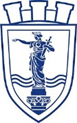 Община Русегр. Русе, пл. Свобода 6, Телефон: 00359 82 826 100, факс: 00359 82 834 413, www.ruse-bg.eu, mayor@ruse-bg.eu  УЧАСТНИК: ......................................................................................................Адрес за кореспонденция .................................................................................ТЕХНИЧЕСКО ПРЕДЛОЖЕНИЕУВАЖАЕМИ ГОСПОЖИ И ГОСПОДА,След запознаване с посочените изисквания от Възложителя относно обявената от Вас обществена поръчка по реда на Глава осма „а“ от ЗОП за Обособена позиция 5: Сувенирна (печатна) реклама и Изработване на рекламни материали за нуждите на Звено „Туризъм и маркетинг”.Ще извършим предвидените дейности, включени в предмета на настоящата обществена поръчка.Ще спазим обявените предварителни условия на Възложителя, описани в публичната покана за възлагане на настоящата обществена поръчка. При изпълнение на дейностите, включени в предмета на настоящата поръчка ще се съобразяваме с действащите разпоредби и предвидените условия на националното законодателство. Приемаме да се считаме обвързани от задълженията и условията, поети с офертата ни до изтичане 90 (деветдесет) календарни дни включително от крайния срок за получаване на офертите.Дата: ………………...ПОДПИС и ПЕЧАТ:__________________________ (име и фамилия)__________________________ (длъжност на представляващия участника)Образец № 3Община Русегр. Русе, пл. Свобода 6, Телефон: 00359 82 826 100, факс: 00359 82 834 413, www.ruse-bg.eu, mayor@ruse-bg.eu  УЧАСТНИК: ......................................................................................................Адрес за кореспонденция .................................................................................ЦЕНОВО ПРЕДЛОЖЕНИЕУВАЖАЕМИ ДАМИ И ГОСПОДА,След запознаване с посочените изисквания от Възложителя относно обявената от Вас обществена поръчка по реда на Глава осма „а“ от ЗОП за Обособена позиция 5: Сувенирна (печатна) реклама и Изработване на рекламни материали за нуждите на Звено „Туризъм и маркетинг”, предлагаме да организираме и изпълним поръчката, съгласно посочените от Възложителя изисквания, при следните условия:Предлагаме следното ценово предложение за изпълнение на дейностите:ОБЩА ЦЕНА за изпълнение на Обособена позиция 5:………………………………………………………………… лв./словом/ с включен ДДС.Дата: ………………...ПОДПИС и ПЕЧАТ:__________________________ (име и фамилия)__________________________ (длъжност на представляващия участника)Образец №4СПРАВКА-ДЕКЛАРАЦИЯ, СЪДЪРЖАЩА СПИСЪК НА УСЛУГИТЕс предмет еднакъв или сходен с предмета на поръчката, изпълнени през последните три години, считано от датата на подаване на офертата(справка съгласно чл. 51, ал. 1, т. 1 от ЗОП)________________________________________________________________ (наименование на участника)Приложения: Удостоверения, издадени от получателите за извършената услуга или от компетентен орган, или чрез посочване на публичен регистър,  в който е публикувана информация за услугата.Дата:.............................. г.																............................................Име, подпис и печат№Вид артикулБройЕдинична цена  Обща ценаХартиена чанта с печат лого200 бр.Хартиена чантичка с печатно лого200 бр.Хартиена чантичка с печатно лого1 500 бр.Хартиена чантичка с печатно лого1 500 бр.Хартиена чанта с печат лого- за бутилки100 бр.Хартиена чанта с печат лого100 бр.Работен календар с три тела600 бр.Луксозен календар:200 бр.Тефтер на Община Русе600 бр.Луксозен тефтер наОбщина Русе300 бр.Метален химикал с рекламен надпис600бр.Луксозен комплект химикали300 бр.Туристически сувенир магнит отварачка за хладилник тираж 1000 бр.Туристически сувенир  магнит тираж 3 х 800/950 бр. магнитаТуристически сувенир  магнит тираж 800/950 бр.магнита Химикал пластмасов с щампа 1000 брОбща сума № по редПредмет на услугатаНачална и крайна дата на изпълнение на услугатаСтойност в лева без ДДСКратко описание на извършените дейностиВъзложител – адрес, телефон, факс, електронна поща1.2.3.……nобщ брой